Name: ________________________Week 17-Standard-Homework:  MondayDirections:  Solve the following problems.  You MUST show your work.  NO WORK = NO CREDIT.Homework:  TuesdayDirections:  Solve the following problems.  You MUST show your work.  NO WORK = NO CREDIT.Homework:  Standard-WednesdayDirections:  Solve the following problems.  You MUST show your work.  NO WORK = NO CREDIT.Homework:  ThursdayDirections:  Solve the following problems.  You MUST show your work.  NO WORK = NO CREDIT.1. Peter is standing 45 feet above sea level and Paul is standing 38 feet below sea level. Write an integer that represents the difference in the elevation between Peter and Paul.        Answer: ___________________2. The temperature in Atlanta on Saturday was 59 degrees Fahrenheit. On the same day, the temperature in Chicago was -13 degrees Fahrenheit. How much warmer was it in Atlanta than Chicago on Saturday?                                                    Answer: _________________3. Over the last three weeks, Destiny got paid $43, $21, and $65. During that time, she bought two pairs of pants for $29 each. At the end of the 3 weeks, how much money does she have? Answer: ___________________4. Graph the following ordered pairs to make a rectangle: (1, -1) (4, -1) (4, -4) (1, -4)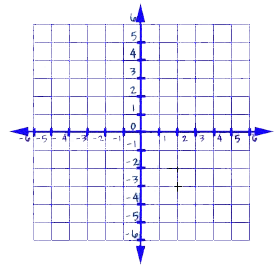 1. What are the opposites of 2, -7, and 3⅓? Answers: _____________3. Give four ordered pairs that are located in Quadrant IV.Answers: __________________3. What are the absolute values of 2, -7, and 3⅓?Answer: _______________________4. Give four ordered pairs that are located in Quadrant II.Answers: ____________________1. Three children are each eating a candy bar.·         Martha has eaten 4/5 of her candy bar·         Andre has eaten 3/4 of his candy bar·         Travis has eaten 7/10 of his candy barFrom this information, who ate the most?Answer: ___________________2. Draw a rectangle that has an area of 20 units2.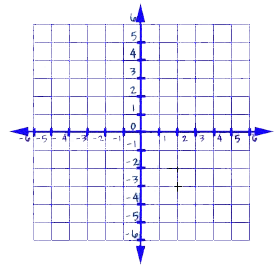 3. Which inequality is true?                                   	a.       -6.33  <  -6.3b.      -1.1 < -1.97c.       -0.48 < -0.5d.      -10.5 < -10.64Answer: ________________4. On a coordinate graph, what is the distance between points A (4, 3) and B (-5,3)               Answer: ______________1. Place the following values in order from smallest to largest: 4.67, 4.667, 4.76, and 4.77.Answer: ____________2. Place the following values in order from largest to smallest: 15/16, 7/8, 3/4, and 1/2.      Answer: __________________3. Solve and graph the following inequality: 2x > 16.Answer: _______________________4. Simplify the following expression: 7a+ 5(a + 4) + 21Answer: _________________